CHAMPIONNATS DE FRANCE 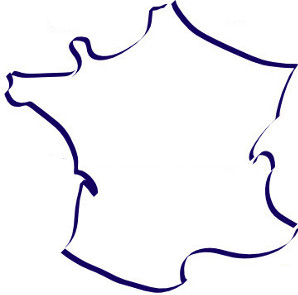 BEACH WRESTLINGSENIORS FÉMININ ET MASCULIN (JUNIORS ACCEPTÉS)La Seyne sur Mer (PACA)29 avril 2018   CONTACTSPrésident du club « La Seyne sur Mer OL »Morad YACOUB – 06 21 51 21 59 – morad.yacoub@gmail.com Président du comité régional Serge VERDIER – 06 20 41 95 47 – cr15p@fflutte.orgCadre technique régional  Gilles JALABERT – 06 81 37 76 87 – g.jalabert@fflutte.org  Délégué fédéral,    Jean-Michel DEHARBE - 06 17 61 48 98 – jm.deharbe@fflutte.org  LIEUChalet des Sports - Plage des Sablettes - Parc Paysager Fernand Braudelle - Allée Danièle Mitterand.- La Seyne sur Mer 83500.  PROGRAMME PRÉVISIONNEL					(1 zone de combat)  PARTICIPATIONCatégories de poids FFL Beach Wrestling en vigueurLes clubs inscrivent les lutteurs licenciés FFL sur l’intranet avec des frais d’engagement de 13 € par lutteur (chèque à envoyer au moment de l’inscription)Les licenciés des clubs peuvent participer  DIM29 AVRIL FÉMININE MASCULIN50, 60, 70 et +70 kg60, 70, 80, 90 et +90 kg11h00 – 12h0012h00 - 12h30  AccueilPesée  DIM29 AVRIL FÉMININE MASCULIN50, 60, 70 et +70 kg60, 70, 80, 90 et +90 kg 12h30 - 12h45 Réunion d’information  DIM29 AVRIL FÉMININE MASCULIN50, 60, 70 et +70 kg60, 70, 80, 90 et +90 kg13h45 - 14h00Formation des arbitres  DIM29 AVRIL FÉMININE MASCULIN50, 60, 70 et +70 kg60, 70, 80, 90 et +90 kg 14h00 - 16h00 Eliminatoires Repêchages   DIM29 AVRIL FÉMININE MASCULIN50, 60, 70 et +70 kg60, 70, 80, 90 et +90 kg 16h30 - 17h00 Finales 3e - 5e Finales 1e - 2e   Remise des récompenses